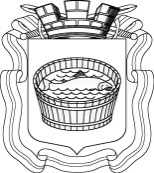 Ленинградская область                           Лужский муниципальный район Совет депутатов Лужского городского поселениячетвертого созываРЕШЕНИЕ       27 апреля 2021 года    № 82   О внесении изменений в решение Совета депутатов Лужского городского поселения от 26.11.2019 г. № 18 «Об установлении земельного налога на территории муниципального образования Лужское городское поселение Лужского муниципального района Ленинградской области»В соответствии с Федеральным законом от 06.10.2003 г.  № 131-ФЗ     "Об общих принципах организации местного самоуправления в Российской Федерации", Налоговым кодексом Российской Федерации и Уставом муниципального образования Лужское городское поселение, Совет депутатов Лужского городского поселения РЕШИЛ:Внести в решение Совета депутатов Лужского городского поселения от 26.11.2019 г. № 18 «Об установлении земельного налога на территории муниципального образования Лужское городское поселение Лужского муниципального района Ленинградской области» следующие изменения:1. Пункт 5 изложить в следующей редакции:«5. Налог подлежит уплате налогоплательщиками – юридическими лицами в срок не позднее 1 марта года, следующего за истекшим налоговым периодом. Авансовые платежи по налогу подлежат уплате налогоплательщиками – юридическими лицами в срок не позднее 30 апреля, 31 июля, 31 октября текущего налогового периода».2. Настоящее решение подлежит официальному опубликованию и вступает в силу с момента официального  опубликования.Глава Лужского городского поселения,исполняющий полномочия председателя Совета депутатов	                                                                                 В.А. Голуб Разослано: КУМИ – 2 экз., ОБУ, КФ, редакция газеты «Лужская правда», прокуратура.